M.Ü. AVRUPA ARAŞTIRMALARI ENSTİTÜSÜ 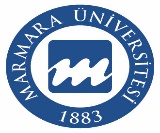 2022-2023 EĞİTİM-ÖĞRETİM YILI GÜZ YARIYILI Avrupa Siyaseti ve Uluslararası İlişkiler Anabilim Dalı Türkçe Yüksek Lisans Haftalık Ders Programı M.Ü. AVRUPA ARAŞTIRMALARI ENSTİTÜSÜ 2022-2023 EĞİTİM-ÖĞRETİM YILI GÜZ YARIYILI Avrupa İktisadı ve İşletme Anabilim Dalı Türkçe Yüksek Lisans Haftalık Ders Programı M.Ü. AVRUPA ARAŞTIRMALARI ENSTİTÜSÜ 2022-2023 EĞİTİM-ÖĞRETİM YILI GÜZ YARIYILI Avrupa Hukuku Anabilim Dalı Türkçe Yüksek Lisans Haftalık Ders Programı Günler09.30-12.3014.00-17.00PazartesiSalıABS 711 AB’nin Uluslararası Politikası IProf. Dr. Münevver CEBECİENSTİTÜLER BİNASI 4. KAT 409 NOLU ODAABS 710 AB Hukuku ve KurumlarıDoç. Dr. Emirhan GÖRALGÖZTEPE KAMPÜSÜ İŞLETME FAKÜLTESİ GZİSL C403ÇarşambaABS 705 Avrupa Siyasetinde Güncel MeselelerDoç.Dr. N. Aslı ŞİRİNENSTİTÜLER BİNASI 4. KAT 409 NOLU ODA                 ABS 701 Türkiye-AB İlişkileri IProf. Dr. Yonca ÖZERGÖZTEPE KAMPÜSÜ İŞLETME FAKÜLTESİ GZİSL C405 PerşembeABS 709 Tarihi Perspektifte Avrupa Bütünleşme SüreciProf. Dr. Armağan Emre ÇAKIR ENSTİTÜLER BİNASI  4. KAT 409 NOLU ODA                 CumaGünler09.30-12.3014.00-17.00PazartesiABI 729 Avrupa EntegrasyonuDoç. Dr. Tevfik Mesut ERENENSTİTÜLER BİNASI GİRİŞ KAT GZES 005ABI 706 Ekonomik ve Parasal BirlikProf. Dr. İmre S. ERSOYENSTİTÜLER BİNASI GİRİŞ KAT GZES 005SalıABI 728 AB’de Kültürlerarası YönetimDoç. Dr. Tevfik Mesut ERENENSTİTÜLER BİNASI GİRİŞ KAT GZES 005ABH 710 AB Hukuku ve KurumlarıDoç. Dr. Emirhan GöralGÖZTEPE KAMPÜSÜ İŞLETME FAKÜLTESİ GZİSL C403ÇarşambaABS 701 Türkiye-AB İlişkileri IProf. Dr. Yonca ÖZERGÖZTEPE KAMPÜSÜ İŞLETME FAKÜLTESİ GZİSL C405PerşembeCumaGünler09.30-12.3014.00-17.00PazartesiSalıÇarşamba ENSTİTÜLER BİNASI GİRİŞ KAT GZES 005ABS 701 Türkiye-AB İlişkileri IProf. Dr. Yonca ÖZERGÖZTEPE KAMPÜSÜ İŞLETME FAKÜLTESİ GZİSL C405PerşembeABH 709 AB Rekabet HukukuDr. Fevzi TOKSOYENSTİTÜLER BİNASI GİRİŞ KAT GZES 005CumaABH 724 AB Hukukunda Dolaşım SerbestliğiDr. Öğr. Üyesi Feyza BAŞARENSTİTÜLER BİNASI GİRİŞ KAT GZES 005ABH 707 Avrupa Hukukunda Yargısal DenetimProf. Dr. Mustafa Tayyar KARAYİĞİT